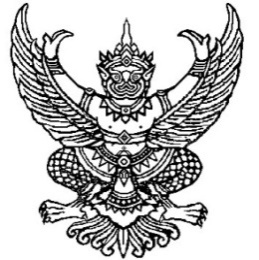 ที่ มท ๐๘10.6/ว  	กระทรวงมหาดไทย	ถนนอัษฎางค์  กทม. ๑๐๒๐๐ 			                                เมษายน  ๒๕63เรื่อง	ซักซ้อมแนวทางปฏิบัติเกี่ยวกับการเรียกเงินเบี้ยยังชีพผู้สูงอายุคืนจากผู้สูงอายุที่รับบำนาญ                         จากหน่วยงานของรัฐเรียน	ผู้ว่าราชการจังหวัด ทุกจังหวัดอ้างถึง	ระเบียบกระทรวงมหาดไทยว่าด้วยหลักเกณฑ์การจ่ายเงินเบี้ยยังชีพผู้สูงอายุขององค์กรปกครอง                            ส่วนท้องถิ่น พ.ศ. 2552 และที่แก้ไขเพิ่มเติม				ด้วยกระทรวงมหาดไทยโดยกรมส่งเสริมการปกครองท้องถิ่นได้รับแจ้งจากหลายจังหวัด                         ขอหารือแนวทางการปฏิบัติเกี่ยวกับการเรียกเงินเบี้ยยังชีพผู้สูงอายุคืนจากผู้สูงอายุที่รับบำนาญจากหน่วยงาน                 ของรัฐ ซึ่งเป็นผู้ขาดคุณสมบัติและมีลักษณะต้องห้ามตามระเบียบกระทรวงมหาดไทยว่าด้วยหลักเกณฑ์                                การจ่ายเงินเบี้ยยังชีพผู้สูงอายุขององค์กรปกครองส่วนท้องถิ่น พ.ศ. 2552 และที่แก้ไขเพิ่มเติม                 		กระทรวงมหาดไทยพิจารณาแล้วเห็นว่า เพื่อให้การดำเนินการจ่ายเงินเบี้ยยังชีพผู้สูงอายุ                            ขององค์กรปกครองส่วนท้องถิ่นมีแนวทางปฏิบัติที่ถูกต้องตามหลักของกฎหมาย และวางแนวทางเพื่อให้องค์กร                            ปกครองส่วนท้องถิ่นถือปฏิบัติ โดยอาศัยอำนาจตามข้อ ๕ แห่งระเบียบกระทรวงมหาดไทยว่าด้วยหลักเกณฑ์                             การจ่ายเงินเบี้ยยังชีพผู้สูงอายุขององค์กรปกครองส่วนท้องถิ่น พ.ศ. 2552 กำหนดแนวทางการเรียกเงิน                                      เบี้ยยังชีพผู้สูงอายุคืนจากผู้สูงอายุที่รับบำนาญจากหน่วยงานของรัฐ โดยเห็นว่ากรณีผู้สูงอายุเป็นผู้ได้รับเงิน                          สวัสดิการหรือสิทธิประโยชน์อื่นใดจากหน่วยงานของรัฐ รัฐวิสาหกิจ หรือองค์กรปกครองส่วนท้องถิ่น                         ได้แก่ ผู้รับเงินบำนาญ เบี้ยหวัด บำนาญพิเศษ หรือเงินอื่นใดในลักษณะเดียวกัน ผู้ได้รับเงินเดือน ค่าตอบแทน                            รายได้ประจำ หรือผลประโยชน์ตอบแทนอย่างอื่นที่รัฐหรือองค์กรปกครองส่วนท้องถิ่นจัดให้เป็นประจำ                    รวมถึงผู้สูงอายุที่อยู่ในสถานสงเคราะห์ของรัฐหรือองค์กรปกครองส่วนท้องถิ่น เป็นผู้ขาดคุณสมบัติ                               และมีลักษณะต้องห้ามตามข้อ 6 แห่งระเบียบดังกล่าว จึงไม่มีสิทธิได้รับเงินเบี้ยยังชีพผู้สูงอายุ หากได้รับเงิน                         เบี้ยยังชีพผู้สูงอายุจากองค์กรปกครองส่วนท้องถิ่นไปโดยไม่มีสิทธิ จักเป็นการได้โดยปราศจากมูลอันจะอ้าง                   กฎหมายได้และทำให้องค์กรปกครองส่วนท้องถิ่นเสียเปรียบ จึงเข้าลักษณะ 4 ลาภมิควรได้ แห่งประมวล                      กฎหมายแพ่งและพาณิชย์ ซึ่งองค์กรปกครองส่วนท้องถิ่นต้องระงับการจ่ายเงินเบี้ยยังชีพผู้สูงอายุทันที                         ตามข้อ 14 วรรคสอง และข้อ 16 ของระเบียบกระทรวงมหาดไทยว่าด้วยหลักเกณฑ์การจ่ายเงินเบี้ยยังชีพ                       ผู้สูงอายุ พ.ศ. 2552 และที่แก้ไขเพิ่มเติม จากนั้นให้ดำเนินการเรียกคืนเงินเบี้ยยังชีพผู้สูงอายุ ดังนี้		1. กรณีผู้สูงอายุที่รับเงินเบี้ยยังชีพผู้สูงอายุไปโดยไม่มีสิทธิ ประสงค์จะคืนเงินจำนวน                           ดังกล่าวแก่องค์กรปกครองส่วนท้องถิ่นเต็มจำนวนในครั้งเดียว ให้ดำเนินการตามมาตรา 406 แห่งประมวล                        กฎหมายแพ่งและพาณิชย์ หากไม่ประสงค์คืนเงินดังกล่าวองค์กรปกครองส่วนท้องถิ่นสามารถฟ้องร้องเรียกคืน                        เงินจากผู้รับเงินเกินสิทธิไป ภายในกำหนดหนึ่งปีนับแต่วันที่องค์กรปกครองส่วนท้องถิ่นรู้ว่ามีสิทธิเรียกคืน
/ 2. กรณีผู้สูงอายุ ...- 2 -		2. กรณีผู้สูงอายุที่รับเงินเบี้ยยังชีพผู้สูงอายุไปโดยไม่มีสิทธิ ประสงค์จะขอผ่อนชำระเงิน                  จำนวนดังกล่าวแก่องค์กรปกครองส่วนท้องถิ่นตามระยะเวลาที่ได้ตกลงกัน ให้ดำเนินการตามประกาศ                       กระทรวงการคลัง เรื่อง หลักเกณฑ์การปฏิบัติเกี่ยวกับการผ่อนชำระหนี้ กรณีเจ้าหน้าที่ของรัฐหรือทายาท                        ได้รับเงินเกินสิทธิหรือได้รับเงินไปโดยไม่มีสิทธิ โดยอนุโลม ทั้งนี้ ให้ทำเป็นหนังสือรับสภาพหนี้และสัญญา                ผ่อนชำระหนี้ที่เป็นลายลักษณ์อักษรระหว่างผู้สูงอายุที่รับเงินเบี้ยยังชีพผู้สูงอายุไปโดยไม่มีสิทธิหรือผู้แทน                    กับผู้บริหารองค์กรปกครองส่วนท้องถิ่น		3. กรณีที่ผู้สูงอายุที่รับเงินเบี้ยยังชีพผู้สูงอายุไปโดยไม่มีสิทธิได้เสียชีวิตลง ทรัพย์สิน                   ทุกชนิด ตลอดทั้งสิทธิหน้าที่และความรับผิดชอบต่าง ๆ ย่อมตกทอดแก่ทายาท ตามประมวลกฎหมายแพ่ง               และพาณิชย์ มาตรา 1599 วรรคหนึ่ง ประกอบมาตรา 1600 ให้บังคับชำระหนี้อันเกิดจากลาภมิควรได้                  ดังกล่าวจากทายาทได้เพียงไม่เกินทรัพย์มรดกที่ทายาทนั้นได้รับไปตามมาตรา 1738 แห่งประมวลกฎหมาย                      ฉบับเดียวกัน		จึงเรียนมาเพื่อทราบ และแจ้งให้นายอำเภอทุกอำเภอทราบ รวมทั้งแจ้งให้องค์กรปกครอง                       ส่วนท้องถิ่นทราบและถือปฏิบัติต่อไป 		  ขอแสดงความนับถือกรมส่งเสริมการปกครองท้องถิ่น กองพัฒนาและส่งเสริมการบริหารงานท้องถิ่นโทร. ๐-๒๒๔๑-๙๐๐๐ ต่อ ๔๑๓1 , 4132 โทรสาร ต่อ 4103ผู้ประสานงาน นายภิเษก มีทอง โทรศัพท์ 082-6512549